AVVISO INTERNO  DI SELEZIONE TUTOR PER L’ATTIVAZIONE DI PERCORSI FORMATIVI AFFERENTI AL PON FSE - Percorsi per Adulti e giovani adulti -   Titolo Progetto: “Cittadini del XXI secolo” - Codice Identificativo - 10.3.1A-FSEPON-BA-2017-4   CUP n. G14C17000020007Allegato A - Domanda di partecipazione come TUTORAl Dirigente Scolastico dell’I.T.C.G. “Loperfido-Olivetti” di Matera CHIEDEDi partecipare all’AVVISO INTERNO  di selezione per TUTOR nel PON FSE - Percorsi per Adulti e giovani adulti -   Titolo Progetto: “Cittadini del XXI secolo” - Codice Identificativo - 10.3.1A-FSEPON-BA-2017-4 A tal fineDICHIARAdi non avere condanne penali, di non essere stati destituiti da Pubbliche Amministrazioni e di essere in regola con gli obblighi di legge in materia fiscale;di non avere procedimenti penali in corso;di autorizzare al trattamento e alla comunicazione dei propri dati personali connessi al rapporto di lavoro (ai sensi dell’art. 4 comma 1 lettera d del D. Lgs n. 196/03);di accettare le condizioni elencate nell’AVVISO INTERNO  emanato dal Dirigente Scolastico per l’attribuzione del presente incarico;di accettare la tempistica che verrà stabilita per la realizzazione del progetto;di autorizzare al trattamento e alla comunicazione dei propri dati personali connessi al rapporto di lavoro (ai sensi dell’art. 4 comma 1 lettera d del D. Lgs n. 196/03);di essere in possesso di competenze informatiche richieste dal modulo per cui ci si candida;di essere in possesso del titolo di accesso (_____________________________) richiesto dal modulo per cui ci si candida;di avere diritto alla valutazione dei titoli elencati nell’apposita tabella di auto-valutazione allegata alla presente, per un totale di punti …………. (in lettere: ……………………………………);In caso di attribuzione dell’incarico, dichiara:di essere disponibile a svolgere l’incarico senza riserve;di assicurare la propria presenza alle riunioni collegate alla realizzazione del progetto;di assicurare la propria disponibilità per l’intera durata del progetto, che si concluderà entro il 31/08/2018;di documentare l’attività sulla piattaforma on-line “gestione degli interventi” per quanto di propria competenza;di consegnare a conclusione dell’incarico tutta la documentazione inerente l’incarico.Allega alla presente:tabella dei titoli di valutazione;eventuale curriculum vitae su modello europeo;Matera,    ____  aprile 2018						Firma                                                                                          …………AVVISO INTERNO DI SELEZIONE TUTORPER L’ATTIVAZIONE DI PERCORSI FORMATIVI AFFERENTI AL PON FSE - Percorsi per Adulti e giovani adulti -   Titolo Progetto: “Cittadini del XXI secolo” - Codice Identificativo - 10.3.1A-FSEPON-BA-2017-4 Allegato B - Tabella di valutazione dei titoli;Allega la seguente documentazione relativa ai titoli e alle esperienze dichiarati: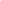 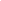 Matera,                                                                                 Firma  _______________________Il/la sottoscritt a/oIl/la sottoscritt a/oCodice FiscaleCodice FiscaleDocente presso l’ITCG “Loperfido-Olivetti” di Matera della materia/disciplinaDocente presso l’ITCG “Loperfido-Olivetti” di Matera della materia/disciplinaNascitaComuneNascitaProvinciaNascitaData (gg-mm-aaaa)ResidenzaCAP | ComuneResidenzaProvinciaResidenzaVia/PiazzaResidenzaTelefono cellulareResidenzaEmailmodulo (apporre una spunta al modulo prescelto)La nuova ecdl base La nuova ecdl base per tutti La nuova ecdl base per tutti IITutorTutorTutorTutorTutorTutorTitoli valutabiliCondizione
  e punteggi titoloPunteggio  massimoAuto dichia.UfficioTitoli culturaliDocente di discipline tecnico-scientificheCondizione di
  ammissibilitàTitoli culturaliLaurea vecchio ordinamento o Laurea specialistica nuovo ordinamento  (in alternativa al punteggio del puntosuccessivo)Punti 10 per voto da 106 a 110Punti 8 per voto da 100 a 105Punti 6 per voto fino a 99Max 10 ptTitoli culturaliDiploma Universitario triennale vecchio ordinamento o Laurea triennale nuovo ordinamento (in alternativa al punteggiodel punto precedente)Punti 4Max 4 ptTitoli culturaliAltri Diplomi/ Lauree / Dottorato di ricercaPer titolo 2Max 4 pTitoli culturaliMaster I livello, Specializzazione e  Corsi di Perfezionamento, annuale1 puntoMax 4 pTitoli culturaliMaster II livello, Specializzazione e  Corsi di Perfezionamento pluriennale a) coerenti con progetto o ricadenti in area didattica; b) non pertinentia) 2 pb) 1 pA ) Max 6 pb) Max 3 pTitoli culturaliAggiornamento e formazione  coerente con progetto0,5 per ogni corso
  di  min 20 hMax 3 pCertificazioniCertificazioni informatiche ECDL base  = 1 pECDL avanzato = 2 pAltre certificazioni = 2Max  12 pTitoli professionaliAttività di progettazione, Coordinamento gruppi di lavoro, Attività di ricerca/azionePer anno solare ( a
  prescindere dal numero di attività) punti 1Max  8 pTitoli professionaliAttività di tutoring, docenza in attività extracurriculariPunti 1 per attività/docenzaMax  8 pTot. punti 58